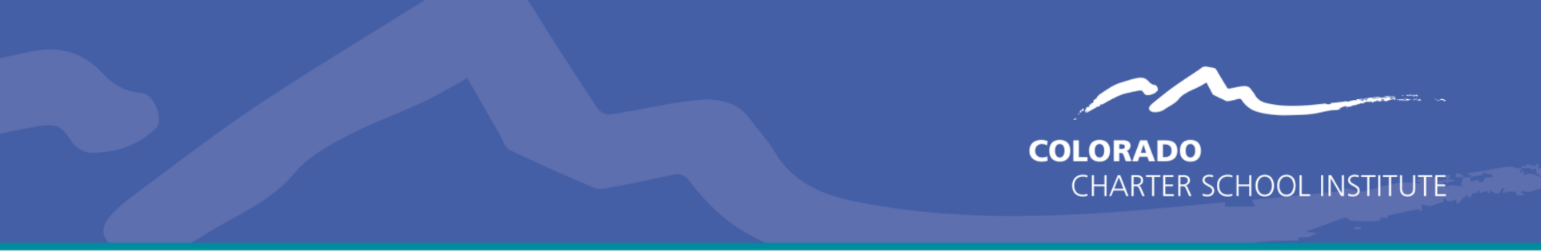 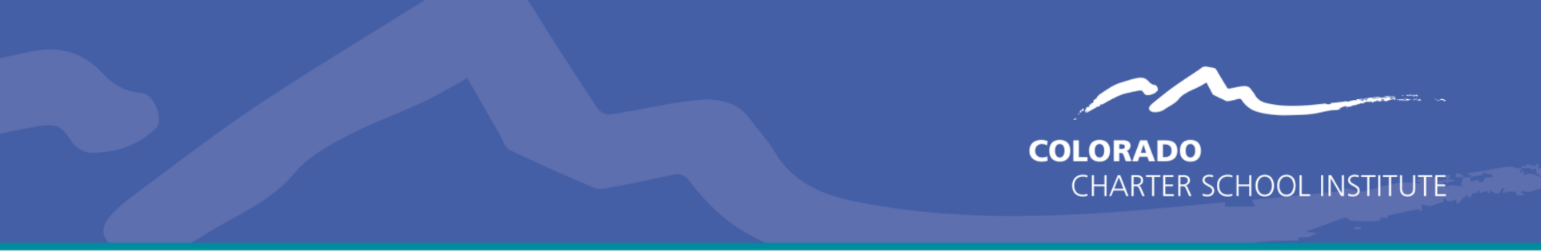 Links to Live Session Recordings:Day 1 https://us02web.zoom.us/rec/play/RsQ0AvHX1UGyR5gXXsc3jCdYsHRhiyrRwMSgKag5XWG-8MuVrAw7BB7UMXMhwkcU6z0C95RxN_lzTNgJ.kVSfcPVN-f91t7nI?startTime=1658849712000 Day 2https://us02web.zoom.us/rec/play/rLYcoU2tAhpVHXUKY3da3h6lVku8Wgw6AJVcnYLJj0bohxhDk8FlAYcKCPvTD6JVPjTml3hQGTK-dpbP.Dfk_MMiT3M7HZGX7?continueMode=true Links to Day 1 Presentations: CSI IntroductionCommunicationsAssessment & AccountabilityFinance & OperationsFinancial Roles & Responsibilities for School LeadersSchool ProgramsSpecial EducationProfessional LearningLinks to Day 2 Presentations:Legal & Policy Hot TopicsCOVID-19 PlanningWorking with your Board